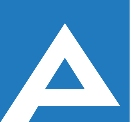 Agenţia Naţională pentru Ocuparea Forţei de MuncăLista candidaţilor care au promovat proba scrisă și sunt admişi la interviuNr. d/oNume, PrenumeComentarii1.Cojuhar NataliaInterviul va avea loc la data 30.04.2021, ora 11.00, bir. 6102.Prosii Ana MariaInterviul va avea loc la data 30.04.2021, ora 11.00, bir. 610